Pesterzsébet, 2017. november 19.Takaró Tamás, esperesÚjjászületés - megtérésLectio: Lukács 19, 1-10„És bemenvén, (Jézus) általméne Jerikhón. És ímé vala ott egy ember, akit nevéről Zákeusnak hívtak; és az fővámszedő vala, és gazdag. És igyekezék Jézust látni, ki az; de a sokaságtól nem láthatá, mivelhogy termete szerint kis ember volt. És előre futván felhága egy eperfüge fára, hogy őt lássa; mert arra vala elmenendő.És mikor arra a helyre jutott, feltekintvén Jézus, látá őt, és monda néki: Zákeus, hamar szállj alá; mert ma nékem a te házadnál kell maradnom. És sietve leszálla, és örömmel fogadá őt. És mikor ezt látták, mindnyájan zúgolódának, mondván hogy: Bűnös emberhez ment be szállásra.Zákeus pedig előállván, monda az Úrnak: Uram, ímé minden vagyonomnak felét a szegényeknek adom, és ha valakitől valamit patvarkodással elvettem, négy annyit adok helyébe.Monda pedig néki Jézus: Ma lett idvessége ennek a háznak! mivelhogy ő is Ábrahám fia. Mert azért jött az embernek Fia, hogy megkeresse és megtartsa, ami elveszett.”Kedves Testvérek! Múlt vasárnap az istentiszteletünkön ugyanezt az alapigét olvastam fel, sőt az azt megelőző vasárnap is ugyanezt az igét olvastam fel, nyilvánvalóan nem véletlenül. Múlt vasárnap egy nagy és nehéz, de nagyon szép igei üzenetet kaptunk a latinul a predestinációról, magyarul az eleve elrendelésről, vagy egyszerűbben Isten kegyelmi kiválasztásáról. És mikor erről bizonyságot tettem, mintegy oldásképpen, egy képies történetben a nehéz Bibliai tételeket a gyakorlatban bemutatva beszéltem Zákeusról és az ő történetéről. Akkor arra esett a hangsúly, hogy ennek a Zákeusnak a hitre jutásában, hogy hívő emberré lehetett, ott vannak a hitre jutást megelőző kegyelmi mozdulatai az Istennek. Szóval úgy lett Zákeusból hívő ember, hogy azt Isten sokféle kegyelmi mozdulata megelőzte. És ez azóta is így működik, hogy Isten megelőz bennünket, mert szeret és nem akarja, hogy egy is elvesszen közülünk. Azt olvastuk, hogy akit eleve ismert az Isten, azt kiválasztotta örök időkre, vagy örök életre elrendelte, aztán amikor mindez megtörtént, akkor a kiválasztottak mindegyikét eleve előre odaadta Jézus Krisztusnak. Aztán Jézus az idők teljességében testet öltött, eljött a földre, és elindult megkeresni mindenkit, akit előre Isten már neki adott. Megkereste mindegyiket.Olyan különös dolog ez, hiszen az történik, hogy amit az örökkévalóságban Isten eldöntött, Jézus az idők teljességében megvalósított. És ami az Isten örök mostjában megtörtént, az egy ember életének egy adott pillanatában éppen megvalósul. Ezért mondta neki Jézus: Gyere Zákeus, ma, most nekem veled kell lennem. Nekem be kell mennem az otthonodba, a szívedbe, az életedbe, mert így van ez eldöntve. És Zákeus a szívét, az otthonát és egy nehéz dolgot, a pénztárcáját is megnyitotta Isten előtt. Ez a csoda, a predestináció, az isteni eleve elrendelés, a kegyelmi kiválasztás, ezt mindig csak Jézus közölheti, és közölte Zákeussal éppen akkor és éppen ott. Ő ment el Zákeusért és Ő mondta mindezt el neki. Testvérek, azért olvastam újra ezt a történetet, mert ennek kapcsán beszélnünk kell még valamiről. Amit egy kérdésképpen úgy vetnék föl, hogy vajon ebben az egész történetben Zákeus egy tehetetlen báb? Vajon Zákeusnak személy szerint semmilyen tennivalója, semmilyen szerepe nincs abban, ami történik? Vajon, hogy van ez? Éppen mert ez a kérdés elkerülhetetlenül felmerül, olvastam fel újra ezt a történetet, azért, mert az isteni eleve elrendelésre valamiképpen Zákeusnak válaszolnia kellett. Amikor Jézus megmondta, neki válaszolnia kellett, és a válasza az volt, amit így mondunk, hogy megtért. Ezért a mai istentiszteleten a megtérésről fogok beszélni. Hogy megtért, az nyilvánvaló, mert Jézus maga mondta: „Ma lett üdvössége ennek a háznak, mert Zákeus is Ábrahám fia.” Azaz a hit gyermeke, Ábrahám minden hívők atyja. A hit gyermeke lett.Amikor belép valaki egy keresztény templomba és elkezd oda járni, aztán valaki a kezébe ad egy Bibliát és kezdi olvasni, aztán egy idő után abba a közösségbe, ahova jár, emberekkel kezd beszélgetni, akkor egészen biztosan találkozni fog ezzel a szóval, hogy megtérés. Fogja hallani, amikor prédikál a pap, fogja olvasni, amikor kezébe veszi a Bibliáját és fogja hallani emberektől, akik úgy beszélnek erről a megtérésről, hogy velük ez megtörtént. Ráadásul Testvérek, maga a megtérés végigvonul az egész Biblián, Ószövetségen, Újszövetségen, ráadásul betetőzve mindet Jézus azzal kezdi az egész földi szolgálatát, hogy azt mondja ki először: Térjetek meg, mert eljött, itt van Isten országa, most be lehet lépni! Ez a megtérés, hogy be lehet lépni, mert most itt van. „Térjetek meg!” Miután Jézus ezt felszólító módban mondja, mégiscsak gondolkozni kell azon, hogy van nekem itt valami teendőm? Vagy elég, hogy vasárnaponként beülök a templomba, vagy ahogy helytelenül szoktuk mondani, meghallgatom a papot. Nem a papot tetszenek hallgatni. Meghallgatom a papot, aztán elmondom a véleményemet, aztán túl vagyunk rajta. De Jézus azt mondja: „Térjetek meg!” Akkor itt mégiscsak lesz valami emberi rész is. És vajon én felelős vagyok ezért a valamiért, az emberi részért? Kedves Testvérek, a keresztény élet és a megtérés összetartoznak. Nem mondhatja senki, hogy én keresztény életet élek, ha nem tért meg. Nincs hívő élet megtérés nélkül. Az még nem az! Ezért fontos kérdés, hogy mi is ez a megtérés? Mind az Ó-, mind az Újszövetségben két-két szó van erre, csak a magyar jelentéseit említem. Azt mondja, amit megtérésnek fordítanak mind az Ó-, mind az Újszövetségben lévő igékre, hogy megbánni, visszafordulni, utólag felismerni valamit, az értelmem megvilágosodása, ez mind-mind így van lefordítva, hogy megtérés. Van tehát a megtérésben egy értelmi belátás. Így kezdődik. Felismerése annak, hogy minden bűnöm lényege, hogy Isten nélkül élek. Ez egy értelmi belátás. A megtérésben ott van ennek a megértése, hogy tulajdonképpen én azért lopok, mert Isten nem szólhat bele az életembe, Isten nélkül élek. Azért vagyok parázna, mert Isten nem szólhat bele az életembe, Isten nélkül élek. A megtérésben van egy értelmi belátás, hogy minden bűnöm mögött egy és ugyanaz a dolog van. Minden elkövetett bűnöm mögött egyetlen egy dolog van biztosan, hogy nem érdekel, hogy nem veszem magamra azt, amit hallok Isten szájából, a Bibliából. Aztán van egy érzelmi történés is, mert amikor valaki igazi bűnbánatra jut, az bizony érzelmeket mozgat benne. Fáj neki a bűne, szégyelli, szabadulni akar tőle, ezek mind érzelmi dolgok. És van a megtérés szavai között olyan, amelyiknek az a tartalma, hogy egy akarati döntésnek kell születnie, hogy új életet akarok kezdeni.Kedves Testvérek, rengeteg kérdés merül fel a megtérés kapcsán. És elétek hozok néhányat, mert meggyőződésem, hogy ezek a kérdések itt élnek bennünk. A legfontosabb, hogy hogyan lehet megtérni? Ha anélkül nincs örök életem, nincs bűnbocsánatom, nincs új életem, nincs üdvösségem, ha Jézus azt mondja, hogy meg kell, hogy szükség megtérnem, akkor ez egy nagyon fontos kérdés. Hogyan térhet meg egy ember? Ha én elhatározom, meg tudja nekem mondani valaki, hogyan megy ez? Vannak különböző utak, módok? Vagy van a megtérésnek egy örök érvényű, teljesen egyforma menete? És aki azon az úton tér meg, az valóban megtért és aki azt gondolja, hogy ő megtért, de nem azon az úton, az nem valószínű? Aztán honnan tudhatom meg biztosan, hogy megtértem? Ki mondja meg nekem, hogy tényleg megtért ember vagyok? A papom? A Bibliám? A szívem? Vagy szerényen azt kell mondanom, hogy én úgy gondolom, hogy megtértem, vagy remélem, hogy megtértem. Honnan tudhatom meg biztosan? Megtudható? Aztán ott van egy újabb komoly kérdés: az idő kérdése. A Biblia beszél olyan megtérésekről, amikor valaki egy pillanat alatt hitetlenből hívő lesz. Egy pillanat alatt minden megváltozik egy óriási érzelmi kitörésben, minden megváltozik, minden újjá lesz benne. Ez most azt jelenti, hogy aki így tér meg az az igazi, aki nem így az talán meg sincs térve? Hogy van ez? Valaki úgy beszél róla, hogy én évek hosszú során át jártam templomba, olvastam a Bibliát, és úgy beérett a lelkem, és egyszer nagyon komolyan tudatosult bennem, hogy Isten engem szeret, megbocsátotta a vétkeimet, és új életet kaptam. Pál apostol a damaszkuszi úton egy pillanat alatt tért meg. Gyűlölte Jézust és gyűlölte azokat, akik hittek Jézusban. Ment összeszedni őket, hogy vigye bíróság elé, és ha lehet kivégeztetni őket. És ott, egy pillanat alatt leállította őt Jézus, és minden megváltozott. Felállt a porból és azt kérdezte: „Mondd Uram, ki vagy, és mondd meg, hogy mit cselekedjem!” Az egész élete megváltozott. Apostol lett. Ő így tért meg. Ha meg akarjátok tudni, hogy tért meg a Jézus tizenkét tanítványa, akkor nagy bajban lesztek, mert egyiknek a megtérése sincs benne a Bibliában, egyiké sem. A Jézus tanítványai közül, néhányat kivéve, egyikről sem tudunk a nevükön kívül semmit. Pünkösd után sem tudunk róluk semmit. Lehet, hogy meg sem tértek? De, biztosan. De biztosan nem úgy, mint Pál, hanem másként. Ott van Timóteus. Nem tudjuk a megtérése történetét, de nagyon érdekes dolgokat mond a hívő életéről Pál apostol: „Timóteus a te nagyanyád és a te anyád komoly hívő asszonyok voltak, és én meggyőződéssel vagyok afelől – azaz hiszem – hogy benned is ez a képmutatás nélküli hit van”. Itt a hívő nagyanya és a hívő édesanya vonalán történik valami csodálatos dolog Timóteus szívében. Ott van a lator Jézus mellett, aki élete utolsó órájában, iszonyatos szenvedések közepette tér meg. Ott van Nikodémus története, aki öreg korában, vénkorában jut el odáig, hogy Jézushoz megy egy éjszaka: „Hogy lehet nekem örök életem?”  Ott van a filippi-i börtönőr. Ott van Zákeus. És sorolhatnám Testvérek egyiket a másik után. Mi a lényege? Az a lényege, hogy nincs semmilyen sablon. Nincs semmilyen lelki uniformis, ami egyként ráhúzható lenne minden megtérésre. Mindegyik más. Amennyire egészen mások vagyunk mindnyájan, mint a másik. Nincs sablon. Kedves Testvérek! Minden üdvözítésben, az ember üdvösségre jutásában a döntő szerep – jó lenne, ha megtanulnánk – soha nem az emberé, hanem mindig Istené, méghozzá a Szentháromság Istené. Mert harcba indul értünk az Atya, a Fiú és a Szentlélek, a Szentháromság mind a három személye. Vajon mióta dolgozik érted is? A Szentháromság Isten végzi el a megtérést mindig megelőző újjászülést, vagy újjászületést. Jézus azt mondja az öreg Nikodémusnak: „Szükség néktek újonnan születni.” Szükség. Azt jelenti ez, hogy mivel a bűneset miatt a lelkünk eleve halott – mondja a Biblia – és ha Isten Lelke nem szül újjá, anélkül soha senki Isten felé nem léphet, soha senki hinni nem tud, soha senki megtérni nem tud. Van valami, amit Isten végez csodálatos módon a megtérés előtt, mindig a megtérés előtt: hogy különös módon újjá szüli az embert. És amikor újjá szül az Isten Szentlelke, azt sokáig talán nem is tudja az ember, hogy munkálkodik már benne az Isten Lelke. Onnan azonban észreveszed, hogy elkezdesz hinni. Mert a hit bármilyen mustármagnyi kicsi, vagy bármilyen, az mindig már Isten újjászülő munkájának a biztos jele. A megtérés pedig Isten Lelkének megelőző újjászülő munkája nyomán következik be, és annak szerzője maga az Isten. Nikodémus megkérdezte Jézustól: „Szükség újonnan születnem? És mondd el, hogy kell azt? Azt meg hogy lehet?”. Jézus talányos választ adott, amikor azt mondta: „Szél fúj ahova akar, zúgását hallod, de azt se tudod honnan jön, azt se tudod hova megy, és így van mindenkivel, aki a Lélektől újjászületik.” Az újjászületés titokzatos előmunkája a Szentháromság Istennek bennünk, ami megelőzi mindig a megtérést. Benned is dolgozik a Szentháromság Isten. Azért vagy itt. Azért jössz. Magad se tudod miért. Titokzatos dolog ez. Hogy mikor történik az újjászületés? Lehet, hogy egy perccel a megtérés előtt, lehet, hogy egy évvel, lehet, hogy húsz évvel, de mindig megelőzi a megtérést Isten újjászülő előmunkája. Ugyan aztán ki mondhatná meg az Istennek, hogy hogyan csinálja? Meg hogy mikor? Veled, meg velem. Ahogy akarja. De Isten újjászülő, hitet ajándékozó előmunkája megelőzi mindig a megtérést. Megtérhetek, mert Isten kegyelme elém sietett Jézus Krisztusban. Kedves Testvérek, itt pedig azt akarom kihangsúlyozni, hogy nem a bűnbánatunk válasza az, hogy Isten megbocsát. Sokan azt gondolják, hogy a bűnbánattal rontom el a dolgokat. Nem tudok rendesen bűnbánatot tartani, ezért nem is felel rá az Isten azzal, hogy megbocsátottam. Ha igazi, mély komoly, nagy bűnbánatot tudnák végre tartani, akkor az Isten se csinálhatna mást, minthogy azt mondja, hogy megbocsátottam, új életed van. De ez nem így van! Nem a bűnbánatom ad kegyelmet, hanem az Isten. Isten kegyelme nem válasz az ember bűnbánatára, hanem éppen, hogy megelőzi Isten kegyelme az egész életem lelki mozdulását felé. És ebben az a csodálatos, hogy a kegyelem forrása soha nem az emberben van, hanem mindig Istenben a kiválasztásában, és Jézus az áldozatában. Ezért el se veszíthetem a kegyelmet, mert nem bennem van annak a forrása, hanem Istenben. Ezért, aki megkapja, átéli valóságosan azt, hogy Isten kegyelmes vele, soha nem veszítheti el.Egy furcsa mondatot mondok, de szeretném, ha meg mernétek lelkileg „rágni”. Az üdvösségért nem tenni kell, hanem azt hinni kell. Sokan úgy gondolják, hogy az egészet ott rontom el, hogy: Nem tudom, hogy mit kell csinálnom. De jó, hogy nem tudjuk! De jó, hogy nincs recept, mert az törvénykezés lenne, hogy igazítom magam a törvényhez. Igazítsd magad a kegyelemhez! A kegyelem pedig azt jelenti: „Higgy az Úr Jézus Krisztusban és üdvözülsz, mind te, mind a te házad népe.” Akikért felelős vagy. Az üdvösségért nem tenni kell, hanem hinni kell. „A hit a nem látott dolgokról való meggyőződés.” Ne próbálj erőlködni, abból nem megy semmi, mert nem rád bízta az Isten. De hinni kell.Utolsó pontban Zákeus életén keresztül szeretném ezt bemutatni megint plasztikusan. Zákeus megtért, és nézzétek, a megtéréseben ott volt a bűnbánata. Amit patvarkodással elvettem – magyarul loptam, csaltam, hazudtam, van benne bűnbánat – jóvá akarom tenni. Mást akarok ezután csinálni, másként akarok élni Jézus. Négyszer annyit visszaadok. Jóvá akarom tenni. Megtérésben ott volt a bűnbánat. Jézus ment el Zákeusért, megelőzte Zákeus bármilyen mozdulatát. Annyit mondott neki: Gyere onnan le a fáról Zákeus ide hozzám, gyere, valami újat kezdek veled. Tulajdonképpen azt mondta neki Jézus: Zákeus, elközelített hozzád a mennyeknek országa, gyere lépj be! Elközelített, itt van. A megtérés azt jelenti, hogy: Gyere nyugodtan, lépj egyet Zákeus. Itt van Isten országa, idehoztam neked. Kész a helyed. Gyere, lépj egyet Zákeus. Sürgősen lejött a fáról és örömmel megnyitotta az életét és az otthonát Jézus előtt. Mit tett érte? Először is azt, hogy elhitte, amit Jézus mondott neki. Mióta mondogatja Jézus neked is, hogy: Szeretlek és megbocsátottam minden vétkedet. Nyisd meg a szívedet, ma nekem nálad kell lennem, nyisd meg az otthonodat, nekem ma veled kell lennem. Istennek országa elközelített hozzád Zákeus, itt vagyok, és most beléphetsz az üdvösségbe, meg kint maradhatsz. Testvérek, a megtérés szóval és tettel való döntés, válasz, boldog igenlés Jézusnak: elfogadom, amit mondasz nekem és elfogadom, amit adsz nekem örömmel. Zákeus háza az üdvösség háza lett. Milyen jó, ha azzá változik az otthonunk, az üdvösség házává. Ahol az újjászületést követi a boldog igenlés és elfogadás, a boldog és örvendező igen Jézusnak, ott elkezd kiáradni a kegyelem, és minden újjá lesz. „Szükség néktek újonnan születnetek.” „Íme Isten országa itt van, elközelített.” Térj meg, fogadd el ezt hálás örömmel és árad Isten kegyelme. Ámen!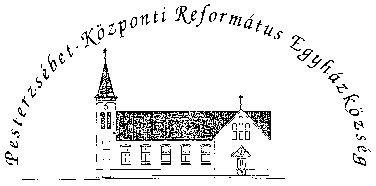 Pesterzsébet-Központi Református Egyházközség1204 Budapest, Ady E. u. 81.Tel/Fax: 283-0029www.pkre.hu   1893-2017